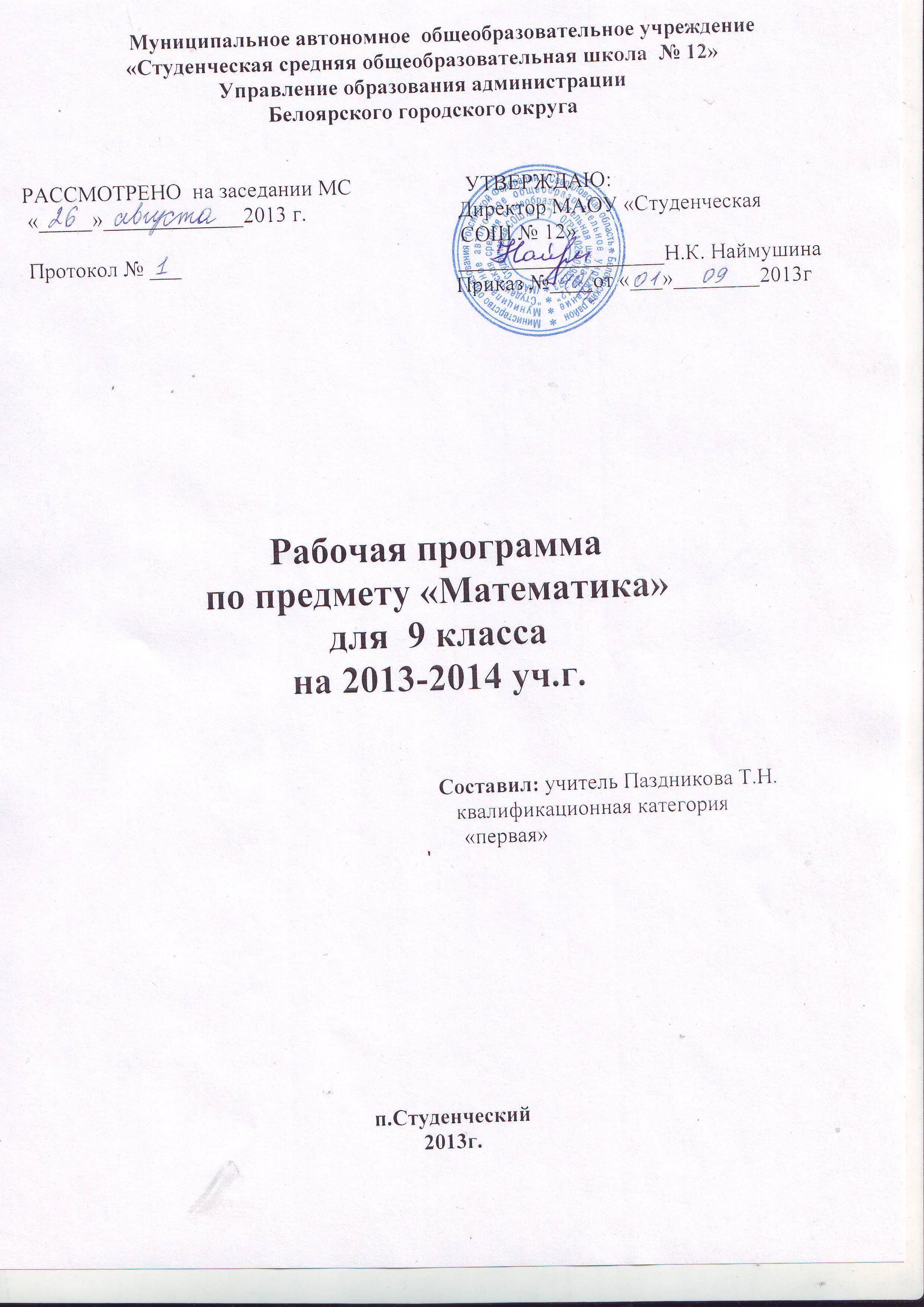 Пояснительная записка     Школьное образование в современных условиях призвано обеспечить функциональную грамотность и социальную адаптацию обучающихся на основе приобретения ими компетентностного опыта в сфере учения, познания, профессионально-трудового выбора, личностного развития, ценностных ориентаций и смыслотворчества. Это предопределяет направленность целей обучения на формирование компетентной личности, способной к жизнедеятельности и самоопределению в информационном обществе, ясно представляющей свои потенциальные возможности, ресурсы и способы реализации выбранного жизненного путиДанная рабочая программа ориентирована на учащихся 9 классов и реализуется на основе следующих документов: 1.      Программа для общеобразовательных школ, гимназий, лицеев: Сборник “Программы для общеобразовательных школ, гимназий, лицеев: Математика. 5-11 кл.”/ Сост. Г.М.Кузнецова, Н.Г. Миндюк. – 3-е изд., стереотип.- М. Дрофа, 2002; 4-е изд. – 2004г.2.      Стандарт основного общего образования по математике.Стандарт основного общего образования по математике //Математика в школе. – 2004г,-№4, -с.4 Рабочая программа конкретизирует содержание предметных тем образовательного стандарта и дает распределение учебных часов по разделам курса.  	С учетом возрастных особенностей каждого класса выстроена система учебных занятий, спроектированы цели, задачи, продуманы возможные формы контроля, сформулированы ожидаемые результаты обучения.Программа ориентирована   на     использование в 9 классе основной школы:А.Г. Мордкович  Алгебра 9 класс: Учебник для общеобразовательных учреждений – М.: Мнемозина, 2007;А.Г. Мордкович, Т.Н. Мишустина, Е.Е. Тульчинская. Алгебра 9 класс. Задачник для общеобразовательных учреждений – М.: Мнемозина, 2007;Л.А. Александрова Алгебра 9 класс: Самостоятельные работы для общеобразовательных учреждений. – М.: Мнемозина, 2007;А.Г. Мордкович, Е.Е Тульчинская  Алгебра: Тесты для 7 – 9 классов общеобразовательных учреждений. – М.: Мнемозина, 2004;Ю.П. Дудницын, Е.Е. Тульчинская  Алгебра. 9 класс. Контрольные работы для общеобразовательных учреждений. – М.: Мнемозина, 2007.    5. «Геометрия 7-9» (Л.С. Атанасян), М., «Просвещение», 2009 г., 12-е изданиеСогласно федеральному базисному учебному плану для образовательных учреждений Российской Федерации в 9 классе на изучение математики отводится 5 часов в неделю или 175 часов в год, при этом реализуется типовая  программа «Алгебра 7-9 класс» для общеобразовательных учреждений  авт. А.Г. Мордкович, Т.Н. Мишустина, Е.Е. Тульчинская в объеме 105 часов и на изучение  геометрии отводиться  70 часов в год.  Изучение математики на ступени основного общего образования направлено на достижение следующих целей: овладение системой математических знаний и умений, необходимых для применения в практической деятельности, изучения смежных дисциплин, продолжения образования;интеллектуальное развитие, формирование качеств личности, необходимых человеку для полноценной жизни в современном обществе, свойственных математической деятельности: ясности и точности мысли, критичности мышления, интуиции, логического мышления, элементов алгоритмической культуры, пространственных представлений, способности к преодолению трудностей;формирование представлений об идеях и методах математики как универсального языка науки и техники, средства моделирования явлений и процессов;воспитание культуры личности, отношения к математике как к части общечеловеческой культуры, играющей особую роль в общественном развитии.Требования к уровню подготовки выпускников:В результате изучения ученик должензнать/понимать:существо понятия математического доказательства; приводить примеры доказательств;существо понятия алгоритма; приводить примеры алгоритмов; как используются математические формулы, уравнения, примеры их применения для решения математических и практических задач;как математически определенные функции могут описывать реальные зависимости; приводить примеры такого описания;каким образом геометрия возникла из практических задач землемерия, примеры геометрических объектов и утверждений о них, важных для практикиуметь:составлять буквенные выражения и формулы по условиям задач; осуществлять в выражениях и формулах числовые подстановки и выполнять соответствующие вычисления, осуществлять подстановку одного выражения в другое; выражать из формул одну переменную через остальные;выполнять основные действия со степенями с натуральными показателями, с многочленами; выполнять разложение многочленов на множители; выполнять тождественные преобразования  выражений;решать линейные уравнения и сводящиеся к ним, системы двух линейных уравнений;решать текстовые задачи алгебраическим методом, интерпретировать полученный результат, проводить отбор решений, исходя из формулировки задачи;изображать числа точками на координатной прямой; определять координаты точки плоскости, строить точки с заданными координатами;   строить графики изученных функций;находить значения функции, заданной формулой, таблицей, графиком по ее аргументу; находить значение аргумента по значению функции, заданной графиком или таблицей;определять простейшие свойства функции по ее графику; применять графические представления при решении уравнении, систем, описывать свойства изученных функций, строить их графики;со знаком «плюс» или «минус» пред скобками; выполнять тождественные преобразования выражений: приведение подобных слагаемых, раскрытие скобокстроить графики функций , (b≠0), ; понимать как влияет знак коэффициента k на расположение в координатной плоскости графика функции , где k≠0, как зависит от значений k и b взаимное расположение графиков двух функций вида ; видеть эту зависимость.пользоваться языком геометрии для описания предметов окружающего мира;распознавать геометрические фигуры, различать их взаимное расположение; изображать геометрические фигуры; выполнять чертежи по условию задач; осуществлять преобразования фигур;вычислять значения геометрических величин (длин, углов), находить стороны, углы треугольников, длины ломаных;решать геометрические задачи, опираясь на изученные свойства фигур и отношений между ними, применяя дополнительные построения, алгебраический аппарат;проводить доказательные рассуждения при решении задач, используя известные теоремы, обнаруживая возможности для их использования; извлекать информацию, представленную в таблицах, на диаграммах, графиках; составлять таблицы, строить диаграммы и графики;решать комбинаторные задачи.использовать приобретенные знания и умения в практической деятельности и повседневной жизни для:выполнения расчетов по формулам, для составления формул, выражающих зависимости между реальными величинами; для нахождения нужной формулы в справочных материалах; моделирования практических ситуаций и исследования построенных моделей с использованием аппарата алгебры;интерпретации графиков реальных  зависимостей между величинами;описания реальных ситуаций на языке геометрии;расчетов, включающих простейшие формулы;решения практических задач, связанных с нахождением геометрических величин (используя при необходимости справочники и технические средства);построений геометрическими инструментами (линейка, угольник, циркуль, транспортир);анализа реальных числовых данных, представленных в виде диаграмм, графиков, таблиц.Элементы содержания раздела.1.Рациональные неравенства и их системы (13ч)Основная цель: – формирование представлений о частном и общем решении рациональных неравенств и их систем, о неравенствах с модулями, о равносильности неравенств;– овладение умением совершать равносильные преобразования, решать неравенства методом интервалов;– расширение и обобщение сведений о рациональных неравенствах и способах их решения: метод интервалов, метод замены переменной.      Линейное и квадратное неравенство с одной переменной, частное и общее решение, равносильность, равносильные преобразования, метод интервалов. Примеры решения дробно-линейных неравенств. Рациональные неравенства с одной переменной, метод интервалов, кривая знаков, нестрогие и строгие  неравенства. Множества, операции над множествами. Системы линейных неравенств, частное и общее решение системы неравенств, пересечение и объединение множеств. Графическая интерпритация неравенств с двумя переменными и их систем.Контрольных работ-12.Введение в геометрию (2ч)Свойства треугольников и четырехугольников.3. Векторы(12 ч)Вектор. Длина (модуль) вектора. Равенство векторов. Операции над векторами: умножение на число, сложение, разложение, скалярное произведение; в геометрической форме (правило треугольника, правило параллелограмма, правило многоугольника, правило построения разности векторов и вектора, получающегося при умножении вектора на число).Законы сложения векторов, разложение, скалярное произведение.  Угол между векторами.  Операции над векторами в геометрической форме(построение вектора, получающегося при умножении вектора на число).Закон умножения вектора на число. Формула для вычисления средней линии трапеции.4. Метод координат (10ч)Декартовы координаты на плоскости; координаты точки.  Лемма и теорема о разложении вектора по двум неколлинеарным векторам. Понятие координат вектора, правила действий над векторами с заданными координатами. Понятие радиуса-вектора точки. Формулы координат вектора через координаты его конца и начала, координат середины отрезка, длины вектора и расстояния между двумя точками. Уравнения окружности с центром в начале координат и в любой заданной точке и прямой, осей координат. Угловой коэффициент прямой, условие параллельности прямых.5. Системы  уравнений  (15ч)Основная цель: – формирование представлений о системе двух рациональных уравнений с двумя переменными, о рациональном 
уравнении с двумя переменными;– овладение умением совершать равносильные преобразования, решать уравнения и системы уравнений с двумя переменными;– отработка навыков решения уравнения и системы уравнений различными методами: графическим, подстановкой, алгебраического сложения, введения новых переменных.Рациональное уравнение с двумя переменными, решение уравнения с двумя переменными, равносильные преобразования, график уравнения, система уравнений, решение системы уравнений. Примеры решения уравнений высших степеней. Метод подстановки, метод алгебраического сложения, метод введения новых переменных, разложение на множители,  равносильные системы уравнений, алгоритм метода подстановки. Составление математической модели, система двух нелинейных уравнений, работа с составленной моделью, применение всех методов решения системы уравнений.Контрольных работ-16.Соотношения между сторонами и углами треугольника (14)Основная цель:- познакомить учащихся с основными алгоритмами решения произвольных треугольников.Понятия синуса, косинуса и тангенса для углов от 0о до 180о, основное тригонометрическое  тождество, формулы приведения к острому углу, формулы для вычисления координат точки. Формулы, связывающие синус, косинус, тангенс и котангенс одного и того же угла. Соотношения между сторонами и углами треугольника.Теорема о площади треугольника по формуле, через две его стороны и угол между ними, через периметр и радиус вписанной окружности. Формула Геррона, теоремы синусов и косинусов; примеры их применения для вычисления элементов треугольника, измерительные работы, основанные на использовании этих теорем, методы решения прямоугольных треугольников. Определение скалярного  произведения векторов, условие перпендикулярности ненулевых векторов, выражение скалярного произведения в координатах и его свойства.7. Числовые  функции (23ч).Основная цель: – формирование представлений о таких фундаментальных понятиях математики, какими являются понятия функции, её области определения, области значения; о различных способах задания функции: аналитическом, графическом, табличном, словесном;– овладение умением применения четности или нечетности, ограниченности, непрерывности, монотонности функций;– формирование умений находить наибольшее и наименьшее значение на заданном промежутке, решая практические задачи;– формирование понимания того, как свойства функций отражаются на поведении графиков функций.Функция, независимая и зависимая переменная, область определения и множество значений функции, кусочно-заданная функция. Способы задания функции, график функции, аналитический, графический, табличный, словесный. Возрастающая и убывающая на множестве, монотонная функция, нули функции, промежутки знакопостоянства, исследование на монотонность, ограниченная снизу и сверху на множестве, ограниченная функция, наименьшее наибольшее значение на множестве, непрерывная функция, выпуклая вверх или вниз, элементарные функции. Четная функция, нечетная функция, симметричное множество, алгоритм исследования функции на четность, график нечетной функции, график четной функции. Степенная функция с натуральным показателем, свойства степенной функции с натуральным показателем, график степенной функции с четным показателем, график степенной функции с нечетным показателем, кубическая парабола, решение уравнений графически. Степенная функция с отрицательным целым показателем, свойства степенной функции с отрицательным целым показателем, график степенной функции с четным отрицательным целым показателем, график степенной функции с нечетным отрицательным целым показателем, решение уравнений графически. Чтение графиков, функций.Контрольных работ-28.Длина окружности и площадь круга (10 ч)Основная цель:-  расширить и систематизировать знания учащихся об окружностях и многоугольникахОпределение правильного многоугольника. Выпуклые многоугольники. Сумма углов выпуклого многоугольника.  Окружности вписанной  и описанной в правильный многоугольник. Длина окружности, число пи, длина дуги. Формулы вычисления угла, площади и стороны правильного многоугольника и радиуса вписанной в него окружности. Дуга, хорда. Сектор, сегмент.Формула длина окружности и дуги окружности, площадь круга и кругового сектора. Соответствие между величиной угла и длиной дуги окружности. Объем куба, шара, цилиндра и конуса. Правильные многогранники.                                         9.Прогрессии  (17 ч)Основная цель: – формирование преставлений о понятии числовой последовательности, арифметической и геометрической прогрессиях как частных случаях числовых последовательностей; о трех способах задания последовательности: аналитическом, словесном и рекуррентном; – сформировать и обосновать ряд свойств арифметической и геометрической прогрессий, свести их в одну таблицу;    – овладение умением решать текстовые задачи, используя свойства арифметической     и геометрической прогрессии.Числовая последовательность, способы задания, аналитическое задание, словесное задание, рекуррентное задание, свойства числовых последовательностей, монотонная последовательность, возрастающая последовательность, убывающая последовательность. Арифметическая прогрессия, разность, возрастающая прогрессия, конечная прогрессия, формула n-го члена арифметической прогрессии, формула суммы членов арифметической прогрессии, среднее арифметическое, характеристическое свойство арифметической прогрессии. Геометрическая прогрессия, знаменатель прогрессии, возрастающая прогрессия, конечная прогрессия, формула n-го члена геометрической прогрессии, показательная функция, формула суммы членов конечной геометрической прогрессии, характеристическое свойство геометрической прогрессии. Сложные проценты.Контрольных работ-110. Движения (6 ч)Основная цель:- познакомить с понятием движения на плоскости:  симметриями, параллельным переносом, поворотом.Примеры  движений фигур и его свойства. Примеры движения фигур: осевая и центральная симметрии, параллельный перенос и поворот. Эквивалентность понятий наложения и движения. Понятие о гомотетии. Подобие фигур.                 11.Элементы комбинаторики, статистики и теории вероятностей (16ч)Множество. Элемент множества, подмножество. Объединение и пересечение множеств. Диаграммы Эйлера. Примеры решения комбинаторных задач: всевозможные комбинации, комбинаторные задачи, дерево возможных вариантов, правило умножения.Треугольник Паскаля,  события достоверные, невозможные, случайные;  классическая вероятностная схема, классическое определение вероятности. Представление данных в виде таблиц, диаграмм, графиков. Средние результатов измерений. Понятие о статистическом  выводе на основе выборки. Понятие и примеры случайных событий. Частота события, вероятность. Равновозможные события и подсчет их   вероятности. Представление о геометрической вероятности. Вариант, многоугольник распределения данных, кривая нормального распределения.Схеме Бернулли и функции  ψ(x)  и φ(х).Характеристика 9 класса.	В классе обучается 22 человека по общеобразовательной программе, учащиеся с очень низким уровнем обученности. На каждом уроке организовано повторение, тренировка устного счета. В целях подготовки к итоговой аттестации проводятся индивидуальные консультации, ведется индивидуальный мониторинг на каждого учащегося, дифференцированная работа.№ п/пНазвание темСодержание уроковСроки изученияСроки изученияКоличество часов на разделТип урокаТребования к уровню подготовки учащихсяИКТ
Наглядные пособияПримечания№ п/пНазвание темСодержание уроковПо плануФактКоличество часов на разделТип урокаТребования к уровню подготовки учащихсяИКТ
Наглядные пособияПримечанияВводное повторение по курсу алгебры7Алгебраические дробиКомбинированныйУметь и иметь представление выполнять все действия с алгебраическими дробями, сокращать дроби.Алгебраические дробиКомбинированныйУметь и иметь представление выполнять все действия с алгебраическими дробями, сокращать дроби.Алгебраические дробиКомбинированныйУметь и иметь представление выполнять все действия с алгебраическими дробями, сокращать дроби.Квадратные уравненияКомбинированныйИметь представление о полном и неполном квадратных уравнения. Уметь решать неполные и полные квадратные уравненияКвадратные уравненияКомбинированныйИметь представление о полном и неполном квадратных уравнения. Уметь решать неполные и полные квадратные уравненияНеравенства и их свойстваКомбинированныйЗнать и иметь представление о линейном и квадратном неравенствах, об алгоритмах их  решения, о знаке объединения множеств. Уметь решать линейные и квадратные неравенства Неравенства и их свойстваКомбинированныйЗнать и иметь представление о линейном и квадратном неравенствах, об алгоритмах их  решения, о знаке объединения множеств. Уметь решать линейные и квадратные неравенства Рациональные неравенства и их системы.13Линейные и квадратные неравенства.Изучение нового материалаИметь представление о решении линейных и квадратных неравенств с одной переменной.Знать, как проводить исследование функции на монотонность. Уметь: – решать линейные и квадратные неравенства с одной переменной, содержащие модуль; – решать неравенства, используя графики; – составлять текст научного стиляИКТЛинейные и квадратные неравенства.КомбинированныйИметь представление о решении линейных и квадратных неравенств с одной переменной.Знать, как проводить исследование функции на монотонность. Уметь: – решать линейные и квадратные неравенства с одной переменной, содержащие модуль; – решать неравенства, используя графики; – составлять текст научного стиляКарточкиЛинейные и квадратные неравенства.КомбинированныйИметь представление о решении линейных и квадратных неравенств с одной переменной.Знать, как проводить исследование функции на монотонность. Уметь: – решать линейные и квадратные неравенства с одной переменной, содержащие модуль; – решать неравенства, используя графики; – составлять текст научного стиляРациональные неравенства.Изучение нового материалаИметь представление о решении рациональных неравенств методом интервалов. Знать и применять правила равносильного преобразования неравенств. Уметь решать дробно-рациональные неравенства методом интервалов, передавать информацию сжато, полно, выборочно.Рациональные неравенства.КомбинированныйИметь представление о решении рациональных неравенств методом интервалов. Знать и применять правила равносильного преобразования неравенств. Уметь решать дробно-рациональные неравенства методом интервалов, передавать информацию сжато, полно, выборочно.КарточкиРациональные неравенства.КомбинированныйИметь представление о решении рациональных неравенств методом интервалов. Знать и применять правила равносильного преобразования неравенств. Уметь решать дробно-рациональные неравенства методом интервалов, передавать информацию сжато, полно, выборочно.КарточкиРациональные неравенства.КомбинированныйИметь представление о решении рациональных неравенств методом интервалов. Знать и применять правила равносильного преобразования неравенств. Уметь решать дробно-рациональные неравенства методом интервалов, передавать информацию сжато, полно, выборочно.КарточкиСистемы рациональных неравенств.Изучение нового материалаИметь представление о решении систем рациональных неравенств. Знать о способах решения систем рациональных неравенств. Уметь: – решать системы квадратных неравенств, используя графический метод; – решать двойные неравенства; – решать системы простых рациональных неравенств методом интервалов; – объяснить изученные положения на самостоятельно подобранных конкретных примерах;– извлекать необходимую информацию из учебно-научных текстов.ИКТСистемы рациональных неравенств.КомбинированныйИметь представление о решении систем рациональных неравенств. Знать о способах решения систем рациональных неравенств. Уметь: – решать системы квадратных неравенств, используя графический метод; – решать двойные неравенства; – решать системы простых рациональных неравенств методом интервалов; – объяснить изученные положения на самостоятельно подобранных конкретных примерах;– извлекать необходимую информацию из учебно-научных текстов.Системы рациональных неравенств.КомбинированныйИметь представление о решении систем рациональных неравенств. Знать о способах решения систем рациональных неравенств. Уметь: – решать системы квадратных неравенств, используя графический метод; – решать двойные неравенства; – решать системы простых рациональных неравенств методом интервалов; – объяснить изученные положения на самостоятельно подобранных конкретных примерах;– извлекать необходимую информацию из учебно-научных текстов.Системы рациональных неравенств.КомбинированныйИметь представление о решении систем рациональных неравенств. Знать о способах решения систем рациональных неравенств. Уметь: – решать системы квадратных неравенств, используя графический метод; – решать двойные неравенства; – решать системы простых рациональных неравенств методом интервалов; – объяснить изученные положения на самостоятельно подобранных конкретных примерах;– извлекать необходимую информацию из учебно-научных текстов.Решение рациональных неравенств и их систем.Повторительно-обобщающийУметь: – решать рациональные неравенства и системы рациональных неравенств; ИКТКонтрольная работа №1по теме «Рациональные неравенства и их системы».Контроль знаний и уменийУметь: – решать рациональные неравенства и системы рациональных неравенств; – владеть навыками самоанализа и самоконтроляДифференцированные контрольно-измерительные материалыВводное повторение геометрии 2Теорема Пифагора. Свойства медиан, биссектрис и высот треугольника.КомбинированныйЗнать и понимать: понятия: медиана, биссектриса, высота, треугольника, параллелограмм, трапеция, ромб, квадрат. Уметь: выполнять задачи из разделов курса VIII класса, используя теорию: теорема Пифагора, свойство средней линии треугольника, формулы вычисления площади треугольника; свойства,  признаки параллелограмма, ромба, прямоугольника.ИКТЧетырехугольники.КомбинированныйЗнать и понимать: понятия: медиана, биссектриса, высота, треугольника, параллелограмм, трапеция, ромб, квадрат. Уметь: выполнять задачи из разделов курса VIII класса, используя теорию: теорема Пифагора, свойство средней линии треугольника, формулы вычисления площади треугольника; свойства,  признаки параллелограмма, ромба, прямоугольника.Раздаточные обобщающие таблицыВекторы.12Понятие вектора.Изучение нового материалаУметь изображать и обозначать векторы; определять   сонаправленные  и противоположно-направленные вектора, сравнивать вектора.ТаблицаОткладывание вектора от данной точки.КомбинированныйУметь откладывать от любой точки плоскости вектор, равный данному.Сумма двух векторов.Изучение нового материалаЗнать законы сложения векторов, уметь строить сумму двух и более векторов, пользоваться правилом треугольника, параллелограмма, многоугольникаИКТ,таблицаСумма нескольких  векторов.КомбинированныйВычитание векторов.КомбинированныйЗнать правило построения разности векторов, уметь строить разность векторовРешение задач по теме «Сложение и вычитание векторов».КомбинированныйЗнать законы сложения и вычитания векторов, уметь строить сумму и разность двух и более векторов, пользоваться правилом треугольника, параллелограмма, многоугольникаРаздаточные обобщающие таблицыУмножение вектора на число.Изучение нового материалаЗнать свойства умножения вектора на число, уметь решать задачи на умножение вектора на числоТаблицаУмножение вектора на число.КомбинированныйЗнать свойства умножения вектора на число, уметь решать задачи на умножение вектора на числоПрименение векторов к решению задач.КомбинированныйУметь решать задачи на применение законов сложения, вычитания векторов, умножения вектора на числоСредняя линия трапеции.Изучение нового материалаЗнать, какой отрезок называется средней линией трапеции; уметь формулировать и доказывать теорему о средней линии трапецииИКТРешение задач по теме «Векторы».обобщающийУметь решать задачи на применение векторовИКТКонтрольная работа №2 по теме «Векторы».Контроль знаний и уменийУметь самостоятельно  применять полученные теоретические знания на практикеДифференцированные контрольно-измерительные материалыМетод координат.10Разложение вектора по двум неколлинеарным векторам.Изучение нового материалаУметь применять теорему о разложении вектора по двум неколлинеарным векторам, знать правила действий над векторами с заданными координатами..Раздаточные обобщающие таблицыКоординаты вектора.Изучение нового материалаРаскладывать вектор по двум неколлинеарным векторам, находить координаты вектора, выполнять действия над векторами, заданными координатамиПростейшие задачи в координатах.КомбинированныйУметь выводить формулы координат вектора через координаты его конца и начала координат середины отрезка, длины вектора и расстояния между двумя точками.КарточкиПростейшие задачи в координатах.КомбинированныйУметь выводить формулы координат вектора через координаты его конца и начала координат середины отрезка, длины вектора и расстояния между двумя точками.КарточкиРешение задач методом координат.КомбинированныйРешать задачи с помощью формул  координат вектора через координаты его начала и конца, координат середины отрезка, длины вектора и расстояния между двумя точками. Уравнения окружности.Изучение нового материалаЗаписывать уравнения прямых и окружностей, использовать уравнения при решении задач, строить окружности и прямые, заданные уравнениями.Уравнение прямой.Изучение нового материалаЗаписывать уравнения прямых и окружностей, использовать уравнения при решении задач, строить окружности и прямые, заданные уравнениями.Решение задач на метод координат.КомбинированныйЗаписывать уравнения прямых и окружностей, использовать уравнения при решении задач, строить окружности и прямые, заданные уравнениями, строить окружности и прямые заданные уравнениямиИКТЗачет №1 по теме «Векторы. Метод координат»Контроль, коррекция знаний и уменийДемонстрация учащимися знаний и умений по теме   «Векторы. Метод координат»Дифференцированные контрольно-измерительные материалыРешение задач на метод координат.КомбинированныйЗаписывать уравнения прямых и окружностей, использовать уравнения при решении задач, строить окружности и прямые, заданные уравнениями, строить окружности и прямые заданные уравнениямиИКТКонтрольная работа №3 по теме «Метод координат».Контроль знаний и уменийДифференцированные контрольно-измерительные материалыСистемы уравнений15Основные понятия.Изучение нового материалаИметь понятие 
о решении системы уравнений и неравенств. Знать равносильные преобразования уравнений и неравенств  с  двумя переменными. Уметь определять понятия, приводить доказательстваОсновные понятия.Иметь понятие 
о решении системы уравнений и неравенств. Знать равносильные преобразования уравнений и неравенств  с  двумя переменными. Уметь определять понятия, приводить доказательстваМетоды решения систем уравнений.Изучение нового материалаЗнать алгоритм метода подстановки. Уметь использовать графики при решении системы уравнений, использовать для решения познавательных задач справочную литературу.Уметь: – при решении систем уравнений применять метод алгебраического сложения и метод введения новой переменной; – объяснить изученные положения на самостоятельно подобранных конкретных примерах.КарточкиМетоды решения систем уравнений.КомбинированныйЗнать алгоритм метода подстановки. Уметь использовать графики при решении системы уравнений, использовать для решения познавательных задач справочную литературу.Уметь: – при решении систем уравнений применять метод алгебраического сложения и метод введения новой переменной; – объяснить изученные положения на самостоятельно подобранных конкретных примерах.КарточкиМетоды решения систем уравнений.КомбинированныйЗнать алгоритм метода подстановки. Уметь использовать графики при решении системы уравнений, использовать для решения познавательных задач справочную литературу.Уметь: – при решении систем уравнений применять метод алгебраического сложения и метод введения новой переменной; – объяснить изученные положения на самостоятельно подобранных конкретных примерах.КарточкиМетоды решения систем уравнений.КомбинированныйЗнать алгоритм метода подстановки. Уметь использовать графики при решении системы уравнений, использовать для решения познавательных задач справочную литературу.Уметь: – при решении систем уравнений применять метод алгебраического сложения и метод введения новой переменной; – объяснить изученные положения на самостоятельно подобранных конкретных примерах.КарточкиМетоды решения систем уравнений.КомбинированныйЗнать алгоритм метода подстановки. Уметь использовать графики при решении системы уравнений, использовать для решения познавательных задач справочную литературу.Уметь: – при решении систем уравнений применять метод алгебраического сложения и метод введения новой переменной; – объяснить изученные положения на самостоятельно подобранных конкретных примерах.КарточкиСистемы уравнений как математические модели реальных ситуаций.Изучение нового материалаЗнать, как составлять математические модели реальных ситуаций и работать с составленной моделью. Уметь: – составлять математические модели реальных ситуаций 
и работать с составленной моделью; – приводить примеры, подбирать аргументы, формулировать выводы; – воспроизводить прочитанную информацию с заданной степенью свернутости;– извлекать необходимую информацию из учебно-научных текстов; – аргументировано отвечать на поставленные вопросы, осмыслить ошибки и устранить их.ИКТРешение задач на движение с помощью систем уравнений.КомбинированныйЗнать, как составлять математические модели реальных ситуаций и работать с составленной моделью. Уметь: – составлять математические модели реальных ситуаций 
и работать с составленной моделью; – приводить примеры, подбирать аргументы, формулировать выводы; – воспроизводить прочитанную информацию с заданной степенью свернутости;– извлекать необходимую информацию из учебно-научных текстов; – аргументировано отвечать на поставленные вопросы, осмыслить ошибки и устранить их.Решение задач на совместную работу.КомбинированныйЗнать, как составлять математические модели реальных ситуаций и работать с составленной моделью. Уметь: – составлять математические модели реальных ситуаций 
и работать с составленной моделью; – приводить примеры, подбирать аргументы, формулировать выводы; – воспроизводить прочитанную информацию с заданной степенью свернутости;– извлекать необходимую информацию из учебно-научных текстов; – аргументировано отвечать на поставленные вопросы, осмыслить ошибки и устранить их.КарточкиРешение задач на совместную работу.КомбинированныйЗнать, как составлять математические модели реальных ситуаций и работать с составленной моделью. Уметь: – составлять математические модели реальных ситуаций 
и работать с составленной моделью; – приводить примеры, подбирать аргументы, формулировать выводы; – воспроизводить прочитанную информацию с заданной степенью свернутости;– извлекать необходимую информацию из учебно-научных текстов; – аргументировано отвечать на поставленные вопросы, осмыслить ошибки и устранить их.КарточкиСистемы уравнений как математические модели реальных ситуаций.КомбинированныйЗнать, как составлять математические модели реальных ситуаций и работать с составленной моделью. Уметь: – составлять математические модели реальных ситуаций 
и работать с составленной моделью; – приводить примеры, подбирать аргументы, формулировать выводы; – воспроизводить прочитанную информацию с заданной степенью свернутости;– извлекать необходимую информацию из учебно-научных текстов; – аргументировано отвечать на поставленные вопросы, осмыслить ошибки и устранить их.КарточкиСистемы уравнений как математические модели реальных ситуаций.Повторительно-обобщающийЗнать, как составлять математические модели реальных ситуаций и работать с составленной моделью. Уметь: – составлять математические модели реальных ситуаций 
и работать с составленной моделью; – приводить примеры, подбирать аргументы, формулировать выводы; – воспроизводить прочитанную информацию с заданной степенью свернутости;– извлекать необходимую информацию из учебно-научных текстов; – аргументировано отвечать на поставленные вопросы, осмыслить ошибки и устранить их.ИКТКонтрольная работа №4 по теме  «Системы уравнений».Контроль знаний и уменийУметь: – решать нелинейные системы уравнений двух переменных различными методами; – владеть навыками самоанализа и самоконтроля, контроля и оценки своей деятельности.Дифференцированные контрольно-измерительные материалыСоотношения между сторонами и углами треугольника.14Синус, косинус и тангенс угла.КомбинированныйЗнать, как вычисляется синус, косинус, тангенс для углов от 0 до 180, уметь доказывать основное тригонометрическое тождество, знать формулу для вычисления координат точки, уметь решать задачиИКТСинус, косинус и тангенс угла.КомбинированныйЗнать, как вычисляется синус, косинус, тангенс для углов от 0 до 180, уметь доказывать основное тригонометрическое тождество, знать формулу для вычисления координат точки, уметь решать задачиКарточкиСинус, косинус и тангенс угла.КомбинированныйЗнать, как вычисляется синус, косинус, тангенс для углов от 0 до 180, уметь доказывать основное тригонометрическое тождество, знать формулу для вычисления координат точки, уметь решать задачиКарточкиТеорема о площади треугольника.КомбинированныйЗнать, как вычисляется синус, косинус, тангенс для углов от 0 до 180, уметь доказывать основное тригонометрическое тождество, знать формулу для вычисления координат точки, уметь решать задачиТаблицаТеоремы синусов и косинусов.Изучение нового материалаЗнать, как вычисляется синус, косинус, тангенс для углов от 0 до 180, уметь доказывать основное тригонометрическое тождество, знать формулу для вычисления координат точки, уметь решать задачиРешение треугольников.КомбинированныйЗнать теорему о площади треугольника, теоремы синусов и косинусов, измерительные работы, основанные на использовании этихтеорем, методы решениятреугольников.Уметь решать задачи, строить углы, вычислять координаты точки с помощью синуса, косинуса и тангенса угла,  вычислять площадь треугольника по двум сторонам и углу между ними, решать треугольники; объяснять, что такое уголмежду векторами.КарточкиРешение треугольников.КомбинированныйЗнать теорему о площади треугольника, теоремы синусов и косинусов, измерительные работы, основанные на использовании этихтеорем, методы решениятреугольников.Уметь решать задачи, строить углы, вычислять координаты точки с помощью синуса, косинуса и тангенса угла,  вычислять площадь треугольника по двум сторонам и углу между ними, решать треугольники; объяснять, что такое уголмежду векторами.КарточкиИзмерительные работы.КомбинированныйЗнать теорему о площади треугольника, теоремы синусов и косинусов, измерительные работы, основанные на использовании этихтеорем, методы решениятреугольников.Уметь решать задачи, строить углы, вычислять координаты точки с помощью синуса, косинуса и тангенса угла,  вычислять площадь треугольника по двум сторонам и углу между ними, решать треугольники; объяснять, что такое уголмежду векторами.ИКТСоотношения между сторонами и углами треугольника.КомбинированныйЗнать теорему о площади треугольника, теоремы синусов и косинусов, измерительные работы, основанные на использовании этихтеорем, методы решениятреугольников.Уметь решать задачи, строить углы, вычислять координаты точки с помощью синуса, косинуса и тангенса угла,  вычислять площадь треугольника по двум сторонам и углу между ними, решать треугольники; объяснять, что такое уголмежду векторами.Скалярное произведение векторов.Изучение нового материалаЗнать теорему о площади треугольника, теоремы синусов и косинусов, измерительные работы, основанные на использовании этихтеорем, методы решениятреугольников.Уметь решать задачи, строить углы, вычислять координаты точки с помощью синуса, косинуса и тангенса угла,  вычислять площадь треугольника по двум сторонам и углу между ними, решать треугольники; объяснять, что такое уголмежду векторами.Скалярное произведение в координатах.КомбинированныйЗнать теорему о площади треугольника, теоремы синусов и косинусов, измерительные работы, основанные на использовании этихтеорем, методы решениятреугольников.Уметь решать задачи, строить углы, вычислять координаты точки с помощью синуса, косинуса и тангенса угла,  вычислять площадь треугольника по двум сторонам и углу между ними, решать треугольники; объяснять, что такое уголмежду векторами.Применение скалярного произведения векторов при решении задач..КомбинированныйЗнать теорему о площади треугольника, теоремы синусов и косинусов, измерительные работы, основанные на использовании этихтеорем, методы решениятреугольников.Уметь решать задачи, строить углы, вычислять координаты точки с помощью синуса, косинуса и тангенса угла,  вычислять площадь треугольника по двум сторонам и углу между ними, решать треугольники; объяснять, что такое уголмежду векторами.КарточкиЗачет №3 по теме «Соотношения между сторонами и углами треугольника»Контроль, коррекция знаний и уменийДемонстрация учащимися знаний и умений по теме «Соотношения между сторонами и углами треугольника»  Дифференцированные контрольно-измерительные материалыКонтрольная работа №5 по теме «Соотношения между сторонами и углами треугольника».Контроль знаний и уменийУметь применять полученные теоретические знания на практикеДифференцированные контрольно-измерительные материалыЧисловые функции.23Определение числовой функции. Область определения. Область значений функции.Изучение нового материалаЗнать определение числовой функции, области определения и области значения функции. Уметь:-  находить область определения функции, объяснить изученные положения на самостоятельно подобранных конкретных примерах;– пользоваться навыками нахождения области определения функции, решая задания повышенной сложностиИКТНахождение области определения и области значения функции.Изучение нового материалаЗнать определение числовой функции, области определения и области значения функции. Уметь:-  находить область определения функции, объяснить изученные положения на самостоятельно подобранных конкретных примерах;– пользоваться навыками нахождения области определения функции, решая задания повышенной сложностиКусочно-заданные функции.Изучение нового материалаЗнать определение числовой функции, области определения и области значения функции. Уметь:-  находить область определения функции, объяснить изученные положения на самостоятельно подобранных конкретных примерах;– пользоваться навыками нахождения области определения функции, решая задания повышенной сложностиИКТРешение упражнений на числовые функции.КомбинированныйЗнать определение числовой функции, области определения и области значения функции. Уметь:-  находить область определения функции, объяснить изученные положения на самостоятельно подобранных конкретных примерах;– пользоваться навыками нахождения области определения функции, решая задания повышенной сложностиКарточкиСпособы задания функции.Изучение нового материалаИметь представление о способах задания функции: аналитическом, графическом, табличном, словесном. Уметь: – при задании функции применять различные способы: аналитический, графический, табличный, словесный; – отбирать и структурировать материал;– проводить анализ данного задания, аргументировать решение, презентовать решенияИКТСпособы задания функции.КомбинированныйИметь представление о способах задания функции: аналитическом, графическом, табличном, словесном. Уметь: – при задании функции применять различные способы: аналитический, графический, табличный, словесный; – отбирать и структурировать материал;– проводить анализ данного задания, аргументировать решение, презентовать решенияСвойства функций.Изучение нового материалаИметь представление о свойствах функции: монотонности, наибольшем и наименьшем значении функции, 
ограниченности, выпуклости и непрерывности.Уметь: – исследовать функции на: монотонность, наибольшее 
и наименьшее значение, ограниченность, выпуклость и непрерывность; – отбирать и структурировать материал; – аргументировано отвечать на поставленные вопросы, участвовать в диалогеТаблицаСвойства функций.КомбинированныйИметь представление о свойствах функции: монотонности, наибольшем и наименьшем значении функции, 
ограниченности, выпуклости и непрерывности.Уметь: – исследовать функции на: монотонность, наибольшее 
и наименьшее значение, ограниченность, выпуклость и непрерывность; – отбирать и структурировать материал; – аргументировано отвечать на поставленные вопросы, участвовать в диалогеТаблицаСвойства функций. Чтение графиков функций.КомбинированныйИметь представление о свойствах функции: монотонности, наибольшем и наименьшем значении функции, 
ограниченности, выпуклости и непрерывности.Уметь: – исследовать функции на: монотонность, наибольшее 
и наименьшее значение, ограниченность, выпуклость и непрерывность; – отбирать и структурировать материал; – аргументировано отвечать на поставленные вопросы, участвовать в диалогеКарточкиСвойства функций.КомбинированныйИметь представление о свойствах функции: монотонности, наибольшем и наименьшем значении функции, 
ограниченности, выпуклости и непрерывности.Уметь: – исследовать функции на: монотонность, наибольшее 
и наименьшее значение, ограниченность, выпуклость и непрерывность; – отбирать и структурировать материал; – аргументировано отвечать на поставленные вопросы, участвовать в диалогеКарточкиЧетные и нечетные функции.Изучение нового материалаИметь представление о понятии четной и нечетной функции, об алгоритме исследования функции на четность и нечетность. Уметь: – применять алгоритм исследования функции на четность и строить графики четных и нечетных функций; – приводить примеры, подбирать аргументы, формулировать выводы; – классифицировать и проводить сравнительный анализЧетные и нечетные функции.КомбинированныйИметь представление о понятии четной и нечетной функции, об алгоритме исследования функции на четность и нечетность. Уметь: – применять алгоритм исследования функции на четность и строить графики четных и нечетных функций; – приводить примеры, подбирать аргументы, формулировать выводы; – классифицировать и проводить сравнительный анализЧисловые функции.Повторительно-обобщающийИметь представление о понятии четной и нечетной функции, об алгоритме исследования функции на четность и нечетность. Уметь: – применять алгоритм исследования функции на четность и строить графики четных и нечетных функций; – приводить примеры, подбирать аргументы, формулировать выводы; – классифицировать и проводить сравнительный анализКарточки, таблицыКонтрольная работа №6 по теме «Числовые функции. Способы задания функций и их свойства».Контроль знаний и уменийУметь:самостоятельно находить область определения функции, объяснить изученные положения на самостоятельно подобранных конкретных примерах;– пользоваться навыками нахождения области определения функции, решая задания повышенной сложностиДифференцированные контрольно-измерительные материалыФункции  у=хn( nєN), их свойства и графики.Изучение нового материалаИметь представление о понятии степенной функции 
с натуральным показателем, о свойствах и графике функции.Знать о понятии степенной функции с натуральным показателем, о свойствах и графике функции. Уметь: – определять графики функций с четным и нечетным показателем; – оформлять решения или сокращать решения, в зависимости от ситуацииИКТПостроение графиков функций.КомбинированныйИметь представление о понятии степенной функции 
с натуральным показателем, о свойствах и графике функции.Знать о понятии степенной функции с натуральным показателем, о свойствах и графике функции. Уметь: – определять графики функций с четным и нечетным показателем; – оформлять решения или сокращать решения, в зависимости от ситуацииСтепенная функция  у=хn( nєN),Изучение нового материалаИметь представление о понятии степенной функции 
с натуральным показателем, о свойствах и графике функции.Знать о понятии степенной функции с натуральным показателем, о свойствах и графике функции. Уметь: – определять графики функций с четным и нечетным показателем; – оформлять решения или сокращать решения, в зависимости от ситуацииИКТФункции  у=х  - n( nєN), их свойства и графики.КомбинированныйИметь представление о понятии степенной функции с отрицательным целым показателем, о свойствах и графике функции. Знать о понятии степенной функции с отрицательным целым показателем, о свойствах 
и графике функции. Уметь: – определять графики функций с четным и нечетным отрицательным целым показателем; – оформлять решения, выполнять задания по заданному алгоритму, участие в диалоге;– строить графики степенных функций с любым показателем степени; – читать свойства по графику функции; – строить графики функций по описанным свойствамИКТРешение уравнений и неравенств графическим способом.Изучение нового материалаИметь представление о понятии степенной функции с отрицательным целым показателем, о свойствах и графике функции. Знать о понятии степенной функции с отрицательным целым показателем, о свойствах 
и графике функции. Уметь: – определять графики функций с четным и нечетным отрицательным целым показателем; – оформлять решения, выполнять задания по заданному алгоритму, участие в диалоге;– строить графики степенных функций с любым показателем степени; – читать свойства по графику функции; – строить графики функций по описанным свойствамРешение задач с использованием свойств функции  у=хn       ( nєN).Изучение нового материалаИметь представление о понятии степенной функции с отрицательным целым показателем, о свойствах и графике функции. Знать о понятии степенной функции с отрицательным целым показателем, о свойствах 
и графике функции. Уметь: – определять графики функций с четным и нечетным отрицательным целым показателем; – оформлять решения, выполнять задания по заданному алгоритму, участие в диалоге;– строить графики степенных функций с любым показателем степени; – читать свойства по графику функции; – строить графики функций по описанным свойствамКак построить график функции у=mf(x), если известен график функции у=f(x).Изучение нового материалаИметь представление о понятии степенной функции с отрицательным целым показателем, о свойствах и графике функции. Знать о понятии степенной функции с отрицательным целым показателем, о свойствах 
и графике функции. Уметь: – определять графики функций с четным и нечетным отрицательным целым показателем; – оформлять решения, выполнять задания по заданному алгоритму, участие в диалоге;– строить графики степенных функций с любым показателем степени; – читать свойства по графику функции; – строить графики функций по описанным свойствамКак построить график функции у=mf(x), если известен график функции у=f(x).КомбинированныйИметь представление о понятии степенной функции с отрицательным целым показателем, о свойствах и графике функции. Знать о понятии степенной функции с отрицательным целым показателем, о свойствах 
и графике функции. Уметь: – определять графики функций с четным и нечетным отрицательным целым показателем; – оформлять решения, выполнять задания по заданному алгоритму, участие в диалоге;– строить графики степенных функций с любым показателем степени; – читать свойства по графику функции; – строить графики функций по описанным свойствамКонтрольная работа №7 по теме «Функции  у=хn( nєN), их свойства и графики».Контроль знаний и уменийУметь: – строить и описывать свойства элементарных функций; – владеть навыками самоанализа 
и самоконтроля; – предвидеть возможные последствия своих действийДифференцированные контрольно-измерительные материалыДлина окружности и площадь круга.12Правильный  многоугольник.Изучение нового материалаЗнать определение правильного многоугольникатаблицаОкружность, описанная около правильного многоугольника и вписанная в правильный многоугольник.КомбинированныйЗнать и уметь применять на практике теорему об окружности, описанной около правильного многоугольника и окружности, вписанной в правильный многоугольникКарточкиФормулы для вычисления площади правильного многоугольника, его стороны и радиуса вписанной окружностиИзучение нового материалаЗнать формулы для вычисления угла, площади и стороны правильного многоугольника и радиуса вписанной  в него окружности, уметь их выводить и применять при решении задач типаРешение задач по теме «Правильный  многоугольник».КомбинированныйДоказывать теоремы об окружности вписанной и описанной. Выводить и применять при решении задач формулы площади. Строить правильные многоугольникиКарточкиДлина окружности.КомбинированныйЗнать формулы длины окружности и дуги окружности, уметь применять их при решении задачДлина окружности. Решение задач.КомбинированныйЗнать формулы длины окружности и дуги окружности, уметь применять их при решении задачКарточкиПлощадь круга и кругового сектора.Изучение нового материалаЗнать формулы площади круга и кругового сектора, уметь применять их при решении задачПлощадь круга и кругового сектора.КомбинированныйЗнать формулы площади круга и кругового сектора, уметь применять их при решении задачДлина окружности.  Площадь круга.КомбинированныйЗнать формулы площади круга и кругового сектора, уметь применять их при решении задачРешение задач на длину окружности и площадь круга.КомбинированныйУметь применять формулы длины окружности и дуги окружности и формулы площади круга и кругового сектора при решении задачКарточкиЗачет №3по теме «Длина окружности и площадь круга»Контроль, коррекция знаний и уменийДемонстрация учащимися знаний и умений по теме «Длина окружности и площадь круга»  Дифференцированные контрольно-измерительные материалыКонтрольная работа №8 по теме «Длина окружности и площадь круга».Контроль знаний и уменийУметь применять полученные теоретические знания на практикеДифференцированные контрольно-измерительные материалыПрогрессии.17Определение числовой последовательностиИзучение нового материалаИметь представление о способах задания числовой последовательности. Знать определение числовой последовательности. Уметь: – задавать числовую последовательность аналитически, словесно, рекуррентно; – привести примеры числовых последовательностей; – определять понятия, приводить доказательства; – объяснить изученные положения на самостоятельно подобранных конкретных примерахИКТЧисловые последовательности и способы их задания.Изучение нового материалаИметь представление о способах задания числовой последовательности. Знать определение числовой последовательности. Уметь: – задавать числовую последовательность аналитически, словесно, рекуррентно; – привести примеры числовых последовательностей; – определять понятия, приводить доказательства; – объяснить изученные положения на самостоятельно подобранных конкретных примерахЧисловые последовательности и их свойства.КомбинированныйИметь представление о способах задания числовой последовательности. Знать определение числовой последовательности. Уметь: – задавать числовую последовательность аналитически, словесно, рекуррентно; – привести примеры числовых последовательностей; – определять понятия, приводить доказательства; – объяснить изученные положения на самостоятельно подобранных конкретных примерахКарточкиЧисловые последовательности.КомбинированныйИметь представление о способах задания числовой последовательности. Знать определение числовой последовательности. Уметь: – задавать числовую последовательность аналитически, словесно, рекуррентно; – привести примеры числовых последовательностей; – определять понятия, приводить доказательства; – объяснить изученные положения на самостоятельно подобранных конкретных примерахКарточкиАрифметическая прогрессия.Изучение нового материалаИметь представление о правиле задания арифметической прогрессии, формуле n-го члена арифметической прогрессии, формуле суммы членов конечной арифметической прогрессии.Знать правило 
и формулу n-го члена арифметической прогрессии, формулу суммы членов конечной арифметической прогрессии; характеристическое свойство арифметической прогрессии и применение его при решении математических задач. Уметь: – применять формулы при решении задач;  – обосновывать сужденияАрифметическая прогрессия.КомбинированныйИметь представление о правиле задания арифметической прогрессии, формуле n-го члена арифметической прогрессии, формуле суммы членов конечной арифметической прогрессии.Знать правило 
и формулу n-го члена арифметической прогрессии, формулу суммы членов конечной арифметической прогрессии; характеристическое свойство арифметической прогрессии и применение его при решении математических задач. Уметь: – применять формулы при решении задач;  – обосновывать сужденияФормула суммы членов конечной арифметической прогрессии.Изучение нового материалаИметь представление о правиле задания арифметической прогрессии, формуле n-го члена арифметической прогрессии, формуле суммы членов конечной арифметической прогрессии.Знать правило 
и формулу n-го члена арифметической прогрессии, формулу суммы членов конечной арифметической прогрессии; характеристическое свойство арифметической прогрессии и применение его при решении математических задач. Уметь: – применять формулы при решении задач;  – обосновывать сужденияХарактеристическое свойство арифметической прогрессии.Изучение нового материалаИметь представление о правиле задания арифметической прогрессии, формуле n-го члена арифметической прогрессии, формуле суммы членов конечной арифметической прогрессии.Знать правило 
и формулу n-го члена арифметической прогрессии, формулу суммы членов конечной арифметической прогрессии; характеристическое свойство арифметической прогрессии и применение его при решении математических задач. Уметь: – применять формулы при решении задач;  – обосновывать сужденияАрифметическая прогрессия.КомбинированныйИметь представление о правиле задания арифметической прогрессии, формуле n-го члена арифметической прогрессии, формуле суммы членов конечной арифметической прогрессии.Знать правило 
и формулу n-го члена арифметической прогрессии, формулу суммы членов конечной арифметической прогрессии; характеристическое свойство арифметической прогрессии и применение его при решении математических задач. Уметь: – применять формулы при решении задач;  – обосновывать сужденияКарточкиОпределение геометрической прогрессии.Изучение нового материалаЗнать правило 
и формулу n-го члена геометрической прогрессии, формулу суммы членов конечной геометрической прогрессии; характеристическое свойство геометрической прогрессии и применение его при решении математических задач.Уметь: – применять формулы при решении задач;– объяснить изученные положения на самостоятельно подобранных конкретных примерахИКТФормула n- го члена геометрической прогрессии.Изучение нового материалаЗнать правило 
и формулу n-го члена геометрической прогрессии, формулу суммы членов конечной геометрической прогрессии; характеристическое свойство геометрической прогрессии и применение его при решении математических задач.Уметь: – применять формулы при решении задач;– объяснить изученные положения на самостоятельно подобранных конкретных примерахФормула суммы членов геометрической прогрессии.Изучение нового материалаЗнать правило 
и формулу n-го члена геометрической прогрессии, формулу суммы членов конечной геометрической прогрессии; характеристическое свойство геометрической прогрессии и применение его при решении математических задач.Уметь: – применять формулы при решении задач;– объяснить изученные положения на самостоятельно подобранных конкретных примерахХарактеристическое свойство геометрической прогрессии.Изучение нового материалаЗнать правило 
и формулу n-го члена геометрической прогрессии, формулу суммы членов конечной геометрической прогрессии; характеристическое свойство геометрической прогрессии и применение его при решении математических задач.Уметь: – применять формулы при решении задач;– объяснить изученные положения на самостоятельно подобранных конкретных примерахГеометрическая прогрессия.КомбинированныйЗнать правило 
и формулу n-го члена геометрической прогрессии, формулу суммы членов конечной геометрической прогрессии; характеристическое свойство геометрической прогрессии и применение его при решении математических задач.Уметь: – применять формулы при решении задач;– объяснить изученные положения на самостоятельно подобранных конкретных примерахГеометрическая прогрессия.КомбинированныйЗнать правило 
и формулу n-го члена геометрической прогрессии, формулу суммы членов конечной геометрической прогрессии; характеристическое свойство геометрической прогрессии и применение его при решении математических задач.Уметь: – применять формулы при решении задач;– объяснить изученные положения на самостоятельно подобранных конкретных примерахКарточкиРешение задач по теме «Прогрессии».Повторительно-обобщающийЗнать правило 
и формулу n-го члена геометрической прогрессии, формулу суммы членов конечной геометрической прогрессии; характеристическое свойство геометрической прогрессии и применение его при решении математических задач.Уметь: – применять формулы при решении задач;– объяснить изученные положения на самостоятельно подобранных конкретных примерахИКТКонтрольная работа №9 по теме «Прогрессии».Контроль знаний и уменийУметь: – решать задания на применение свойств арифметической 
и геометрической прогрессии; – владеть навыками самоанализа и самоконтроля; – владеть навыками контроля и оценки своей деятельностиДифференцированные контрольно-измерительные материалыДвижения.10Понятие движения.Изучение нового материалаУметь  объяснить, что такое отображение плоскости на себя, знать определение движения плоскостиЗнать, уметь применять свойства движений на практике; доказывать, что осевая и центральная симметрия являются движениями.Уметь решать задачи с применением движений.ИКТСвойства движений.КомбинированныйРешение задач по теме «Понятие движения. Осевая и центральная симметрии».КомбинированныйКарточкиПараллельный перенос.Изучение нового материалаУметь объяснять, что такое параллельный перенос и поворот, доказывать, что параллельный перенос и поворот являются движениями плоскости;  строить образы фигур при симметриях, параллельном переносе и повороте.Поворот.Изучение нового материалаРешение задач по теме «Параллельный перенос. Поворот».КомбинированныйУметь решать задачи с применением движений.КарточкиРешение задач на движение.КомбинированныйКарточкиРешение задач на движение.КомбинированныйКарточкиРешение задач на движение.ОбобщающийКарточкиКонтрольная работа №10 по теме «Движение».Контроль знаний и уменийУметь решать задачи с применением движений.Дифференцированные контрольно-измерительные материалыОб аксиомах планиметрии.КомбинированныйЗнать аксиомы планиметрииЭлементы комбинаторики, статистики и теории вероятности.16Простейшие комбинаторные задачи. Правило умножения.Изучение нового материалаИметь представление о всевозможных комбинациях, о комбинаторных задачах, о дереве возможных вариантов. Знать, как решать простейшие комбинаторные задачи, рассматривая дерево возможных вариантов, правило умноженияУметь: – решать простейшие комбинаторные задачи, рассматривая дерево возможных вариантов, правило умножения; – составлять план выполнения построений, приводить примеры, формулировать выводы.ИКТДерево вариантов.Изучение нового материалаИметь представление о всевозможных комбинациях, о комбинаторных задачах, о дереве возможных вариантов. Знать, как решать простейшие комбинаторные задачи, рассматривая дерево возможных вариантов, правило умноженияУметь: – решать простейшие комбинаторные задачи, рассматривая дерево возможных вариантов, правило умножения; – составлять план выполнения построений, приводить примеры, формулировать выводы.ТаблицаПерестановки.Изучение нового материалаИметь представление о всевозможных комбинациях, о комбинаторных задачах, о дереве возможных вариантов. Знать, как решать простейшие комбинаторные задачи, рассматривая дерево возможных вариантов, правило умноженияУметь: – решать простейшие комбинаторные задачи, рассматривая дерево возможных вариантов, правило умножения; – составлять план выполнения построений, приводить примеры, формулировать выводы.ТаблицаВыбор двух элементов. Выбор трех элементов.КомбинированныйИметь представление о всевозможных комбинациях, о комбинаторных задачах, о дереве возможных вариантов. Знать, как решать простейшие комбинаторные задачи, рассматривая дерево возможных вариантов, правило умноженияУметь: – решать простейшие комбинаторные задачи, рассматривая дерево возможных вариантов, правило умножения; – составлять план выполнения построений, приводить примеры, формулировать выводы.ТаблицаСочетания из  n элементов по k.Изучение нового материалаИметь представление о всевозможных комбинациях, о комбинаторных задачах, о дереве возможных вариантов. Знать, как решать простейшие комбинаторные задачи, рассматривая дерево возможных вариантов, правило умноженияУметь: – решать простейшие комбинаторные задачи, рассматривая дерево возможных вариантов, правило умножения; – составлять план выполнения построений, приводить примеры, формулировать выводы.ИКТТреугольник Паскаля.КомбинированныйИметь представление о треугольнике Паскаля, о событиях достоверных, невозможных, случайных; о классической вероятностной схеме, классическим определением вероятности. Уметь пользоваться формулой вычисления вероятности, решать задачи на характеристику событий. ИКТКлассическое определение вероятности.Изучение нового материалаИметь представление о треугольнике Паскаля, о событиях достоверных, невозможных, случайных; о классической вероятностной схеме, классическим определением вероятности. Уметь пользоваться формулой вычисления вероятности, решать задачи на характеристику событий. Вероятность противоположного события.КомбинированныйИметь представление о треугольнике Паскаля, о событиях достоверных, невозможных, случайных; о классической вероятностной схеме, классическим определением вероятности. Уметь пользоваться формулой вычисления вероятности, решать задачи на характеристику событий. Вероятность суммы несовместных событий.КомбинированныйИметь представление о треугольнике Паскаля, о событиях достоверных, невозможных, случайных; о классической вероятностной схеме, классическим определением вероятности. Уметь пользоваться формулой вычисления вероятности, решать задачи на характеристику событий. Случайные события и их вероятность.КомбинированныйИметь представление о треугольнике Паскаля, о событиях достоверных, невозможных, случайных; о классической вероятностной схеме, классическим определением вероятности. Уметь пользоваться формулой вычисления вероятности, решать задачи на характеристику событий. Варианты и их кратности.Изучение нового материалаЗнать понятие варианта, многоугольника распределения данных, кривой нормального распределения.Уметь обрабатывать статистические данные.Многоугольники распределения данных.Изучение нового материалаЗнать понятие варианта, многоугольника распределения данных, кривой нормального распределения.Уметь обрабатывать статистические данные.Кривая нормального распределения.Изучение нового материалаЗнать понятие варианта, многоугольника распределения данных, кривой нормального распределения.Уметь обрабатывать статистические данные.Схема Бернулли 7.Изучение нового материалаИметь представление о схеме Бернулли и функциях ш(x)  и ц(х).Использование функций ш(x)  и ц(х).КомбинированныйИметь представление о схеме Бернулли и функциях ш(x)  и ц(х).Контрольная работа №11по теме «События, вероятности, статистическая обработка данных».Контроль знаний и уменийУметь решать самостоятельно  простейшие комбинаторные задачи, рассматривая дерево возможных вариантов, правило умножения. Дифференцированные контрольно-измерительные материалыПовторение.25Неравенства и системы неравенств.Повторительно-обобщающийУметь: – решать рациональные неравенства и системы рациональных неравенств;– приводить примеры, подбирать аргументы, формулировать выводы;– составлять текст научного стиляКарточкиНеравенства и системы неравенств.Повторительно-обобщающийУметь: – решать рациональные неравенства и системы рациональных неравенств;– приводить примеры, подбирать аргументы, формулировать выводы;– составлять текст научного стиляКарточкиСистемы уравнений.КомбинированныйУметь: – решать нелинейные системы уравнений двух переменных различными методами; – объяснить изученные положения на самостоятельно подобранных конкретных примерахКарточкиСистемы уравнений.Повторительно-обобщающийУметь: – решать нелинейные системы уравнений двух переменных различными методами; – объяснить изученные положения на самостоятельно подобранных конкретных примерахЧисловые функции.КомбинированныйУметь: – строить и описывать свойства элементарных функций; – определять понятия, приводить доказательства; – найти и устранить причины возникших трудностейЧисловые функции.Повторительно-обобщающийУметь: – строить и описывать свойства элементарных функций; – определять понятия, приводить доказательства; – найти и устранить причины возникших трудностейЧисловые функции.Повторител10ьно-обобщающийУметь: – строить и описывать свойства элементарных функций; – определять понятия, приводить доказательства; – найти и устранить причины возникших трудностейПрогрессии.КомбинированныйУметь: – решать задания на применение свойств арифметической и геометрической прогрессии; – извлекать необходимую информацию из учебно-научных текстов; – отделить основную информацию от второстепенной.КарточкиПрогрессии.Повторительно-обобщающийУметь: – решать задания на применение свойств арифметической и геометрической прогрессии; – извлекать необходимую информацию из учебно-научных текстов; – отделить основную информацию от второстепенной.КарточкиТреугольники.КомбинированныйУметь решать задачи, строить углы, вычислять координаты точки с помощью синуса, косинуса и тангенса угла,  вычислять площадь треугольника по двум сторонам и углу между ними, решать треугольники; объяснять, что такое уголмежду векторами.КарточкиТреугольники.КомбинированныйУметь решать задачи, строить углы, вычислять координаты точки с помощью синуса, косинуса и тангенса угла,  вычислять площадь треугольника по двум сторонам и углу между ними, решать треугольники; объяснять, что такое уголмежду векторами.КарточкиОкружность.КомбинированныйУметь применять формулы длины окружности и дуги окружности и формулы площади круга и кругового сектора при решении задачКарточкиОкружность.КомбинированныйТестыВекторы. Метод координат.КомбинированныйУметь решать задачи на применение законов сложения, вычитания векторов, умножения вектора на числоКарточкиВекторы. Метод координат.КомбинированныйУметь решать задачи на применение законов сложения, вычитания векторов, умножения вектора на числоДвижения.КомбинированныйУметь решать задачи на применение законов сложения, вычитания векторов, умножения вектора на числоКарточкиЭлементы комбинаторики, статистики и теории вероятностей.КомбинированныйУметь: решать простейшие комбинаторные задачи, рассматривая дерево возможных вариантов, правило умножения ;  составлять план выполнения построений, приводить примеры, формулировать выводы175-Элементы комбинаторики, статистики и теории вероятностей.Повторительно-обобщающийУметь: решать простейшие комбинаторные задачи, рассматривая дерево возможных вариантов, правило умножения ;  составлять план выполнения построений, приводить примеры, формулировать выводыКарточки